Załącznik Nr 6 do SWZWzór wykazu usług(Znak postępowania: IGM-ZP.272.30.1.2023.EP)ZAMAWIAJĄCY:Powiat Lubelski reprezentowany przez Zarząd Powiatu w Lublinie, zwany dalej „Zamawiającym”ul. Spokojna 9,20–074 Lublin, tel. 81 52 86 600, sekretariat@powiat.lublin.plWYKONAWCA:…………………………………………………..…..……………………………………………………………..…..…………(pełna nazwa/firma, adres, w zależności od podmiotu: NIP/PESEL, KRS/CEIDG)reprezentowany przez:…………………………………………………..…..……………………………………………………………..…..………… (imię, nazwisko, stanowisko/podstawa do reprezentacji)Przystępując do postępowania w sprawie udzielenia zamówienia publicznego w trybie podstawowym na Opracowanie dokumentacji projektowej i pełnienie nadzoru autorskiego dla zadania inwestycyjnego: „Green Human Space – Zintegrowany rozwój społeczno-gospodarczy regionu poprzez rewitalizację terenów zielonych i obiektów kultury oraz stworzenie Regionalnego Centrum Turystyczno–Edukacyjnego w Pszczelej Woli”, prowadzonego przez Powiat Lubelski, przedkładam wykaz usług zgodnie z zapisami Rozdziału 6.1.4 pkt 1) SWZ wraz z podaniem ich przedmiotu, wartości, dat wykonania i podmiotów na rzecz, których usługi zostały wykonane lub są wykonywane:orazzałączam dowody określające czy te usługi zostały wykonane lub są wykonywane należycie, przy czym dowodami, o których mowa, są referencje bądź inne dokumenty sporządzone przez podmiot, na rzecz którego usługi zostały wykonane, a w przypadku świadczeń powtarzających się lub ciągłych są wykonywane, a jeżeli Wykonawca z przyczyn niezależnych od niego nie jest w stanie uzyskać tych dokumentów - oświadczenie Wykonawcy; w przypadku świadczeń powtarzających się lub ciągłych nadal wykonywanych referencje bądź inne dokumenty potwierdzające ich należyte wykonywanie powinny być wystawione w okresie ostatnich 3 miesięcy przed terminem składania ofert.Powiat Lubelski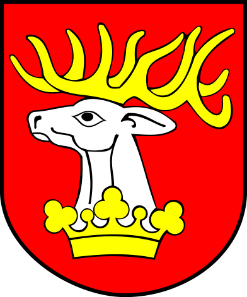 Wykaz usług wykonanych/ wykonywanych w okresie ostatnich 
5 lat przed upływem terminu składania ofertL.p.Przedmiot usługi(podanie nazwy zadania i miejsca jego realizacji)Zakres usługi(opis pozwalającym na ocenę spełniania warunku udziału w postępowaniu) Daty wykonaniausługi(dd-mm-rrrr)Podmiot, na rzecz którego usługa została wykonana1.………………………………………………………………………………………………Oświadczam, że usługa wskazana w kolumnie 2 dotyczy wykonania:minimum jednej dokumentacji projektowej: - wykonania rewaloryzacji parku  wpisanego do rejestru zabytków o powierzchni terenu nie mniejszej niż 7,0 haTAK/NIE (zaznaczyć właściwe)- obejmującej w zakresie opracowania projekt gospodarki drzewostanem, TAK/NIE (zaznaczyć właściwe)- o wartości kosztorysowej projektowanych robót co najmniej 
10 000 000,00 zł brutto, TAK/NIE (zaznaczyć właściwe)………………….………………….2.………………………………………………………………………………………………Oświadczam, że usługa wskazana w kolumnie 2 dotyczy wykonania:minimum jednej dokumentacji projektowej:- obejmującej budowę lub przebudowę lub remont budynku (lub budynków) użyteczności publicznej zlokalizowanego na obszarze wpisanym do rejestru zabytkówTAK/NIE (zaznaczyć właściwe)………………….………………….